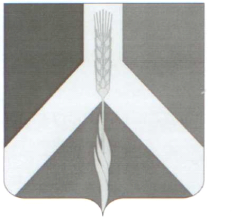 РОССИЙСКАЯ   ФЕДЕРАЦИЯСОВЕТ  ДЕПУТАТОВУсть - Багарякского сельского поселенияКунашакского муниципального района Челябинской областиРЕШЕНИЕ2 – го заседания  Совета депутатовУсть - Багарякского сельского поселенияшестого созывас. Усть - Багарякот 04.03. 2020 г.                                                                      № 7«О назначении  публичных слушаний по проекту   Решения «О внесении изменений и дополнений в Устав  Усть-Багарякского сельского поселения»В соответствии со ст. 28 Федерального закона № 131-ФЗ от 06.10.2003 г. «Об общих принципах организации местного самоуправления  в Российской Федерации», Уставом Усть-Багарякского сельского поселения, Положением «О публичных слушаниях в Усть-Багарякском сельском поселении» Совет депутатов Усть - Багарякского сельского поселенияР Е Ш А Е Т:1.Принять проект решения «О внесении изменений и дополнений в Устав  Усть-Багарякского сельского поселения Кунашакского района Челябинской области».2.Назначить публичные слушания  по проекту решения «О внесении изменений и  дополнений в Устав Усть-Багарякского сельского поселения Кунашакского района Челябинской области». 3.Установить место и время проведения слушаний: 26 марта 2021 года в 11:00 по адресу: Челябинская область, Кунашакский район, с. Усть-Багаряк, здание администрации Усть-Багарякского сельского поселения. 	4.Проект решения «О внесении изменений и дополнений в Устав  Усть-Багарякского сельского поселения Кунашакского района Челябинской области» опубликовать в сетевом издании «Официальный вестник Кунашакского муниципального района», разместить на сайте администрации сельского поселения, обнародовать на информационных стендах администрации поселения и на информационных стендах в населенных пунктах. 5. Настоящее решение подлежит опубликованию в сетевом издании «Официальный вестник Кунашакского муниципального района», размещению на сайте администрации сельского поселения, обнародованию на информационных стендах администрации поселения.  Председатель Совета депутатов                        Г.Б. Азнабаев